Фронтальное занятие по теме «Игрушки»Цель: 	Показать уровень сформированности произносительных навыков у школьников. Закрепить правильное ( Р- Рь). Пополнить словарный запас. Способствовать развитию памяти, мышления, внимания. Совершенствовать навыки звуко-слогового анализа слов.Материал: Магазин-игрушки со (Р-Рь) – картинки, картинка-мальчики и девочки для каждого ребенка (6 штук), полка с игрушками- большая карточка, пирамида- карточка, игра «Путаница»- 6 штук, карточки- Найди предложение-6 штук, слоговые дорожки на (Р- Рь), шарики-сурджок-6 штук, большие линейки -6 шт. для звукового анализа.Ход занятия:Загадка: Сошли снега, шумит вода, все оживает, когда это бывает?Какой месяц? А до мая? Первый месяц весны? Назови все весенние месяцы? В каком (Р), (РЬ)?Произнесем: Хорошо весной в лесу. ( с вопросом, удивленно, радостно)Выполнение артикуляционной гимнастики: Часики, Щетка, Ступеньки, Лошадка. Гриб, Гармошка, Тигр: РРРРР……-картинка, тигренок: РЬ………… - картинкаХарактеристика (Р)Слоговые дорожки: ра-ро-ру-рэ-ры, ря-ре-рю-ре-ри.Карточки: мальчики и девочки. Рассадите и посадите – у кого имена в рифму. (Слайд 1)Повторение чистоговорки(Р), договорите в рифму:Ри –ри-ри- горят ночью ……..( фонари)Ри-ри-ри- сидят на ветках …..(снегири)Ря- ря-ря- поймаю в речке……(пескаря)Ре- ре-ре- Шарик лает во ……(дворе)Рю-рю-рю- суп я рисовый……(варю)Рю –рю-рю-сирень маме ……(подарю)Мишка, юла, мячик, кубики- Как одним словом назовем?Дети: игрушки.Вспомним и назовем игрушки со (Р- Рь). Дети называют: пирамидка, вертолет, кораблик, барабан, ведро, матрешка, труба, паровозик, рысь, коровка, шарик……..Скажи – наоборот: чистые- …, белые- …, маленькие- …, веселые- …, новые- …, узкие кубики- …, длинные-…, плохие-…, мелкие-…, тусклые-….У Юры много игрушек – показ полки с игрушками.  (Слайд 2)Вопросы: -Что на верхней полке?- Что под яблоком?- Что под барабаном? -Что между корабликом и редиской? -Что под самолетом? -Какие игрушки со (Р-Рь) на второй полке?-Что слева от лисы? -Что на нижней полке? и т.д.Магазин игрушек – Дети выбирают по одной игрушке ( Р-РЬ). Каждый ученик называет свою выбранную игрушку.Логопед: Подарите игрушку.Ученик: Я подарю пирамидку Вере.Ученица: Я подарю матрешку Тамаре.Каждый ученик продолжает по образцу.Логопед: А теперь украсим пирамиду игрушками. На 1 ступеньку – игрушки в 1 слог, на 2 ступеньку – игрушки в 2 слога, на 3 ступеньку – игрушки в 3 слога.Дети выходят, ставят игрушки – картинки.Пальчиковая гимнастика с шариком.Работа в тетрадиИгра «Путаница» - у Геры щенок Тим устроил беспорядок, помоги найти игрушки, запиши в тетрадь – 2 игрушки, другие называют. (Слайд 3)Логопед: Карточка «Найди предложение» Докажи, что ты прав. По каким признакам ты догадался, что это предложение? Запиши его в тетрадь.- с, мальчик, котенком, играет- Котенком, играет, с, мальчик- С мальчик играет котенком- Мальчик играет с котенком.- Котенком, играет, мальчик, с.Работа по линейке: сколько в слове звуков.	Слова: вертолет, курица, конь, грузовик, пальто, шар, зверьки, крот…Скороговорка: Барабанщик барабанит в барабан. Повторение других скороговорок.Итог занятия. Слайд 1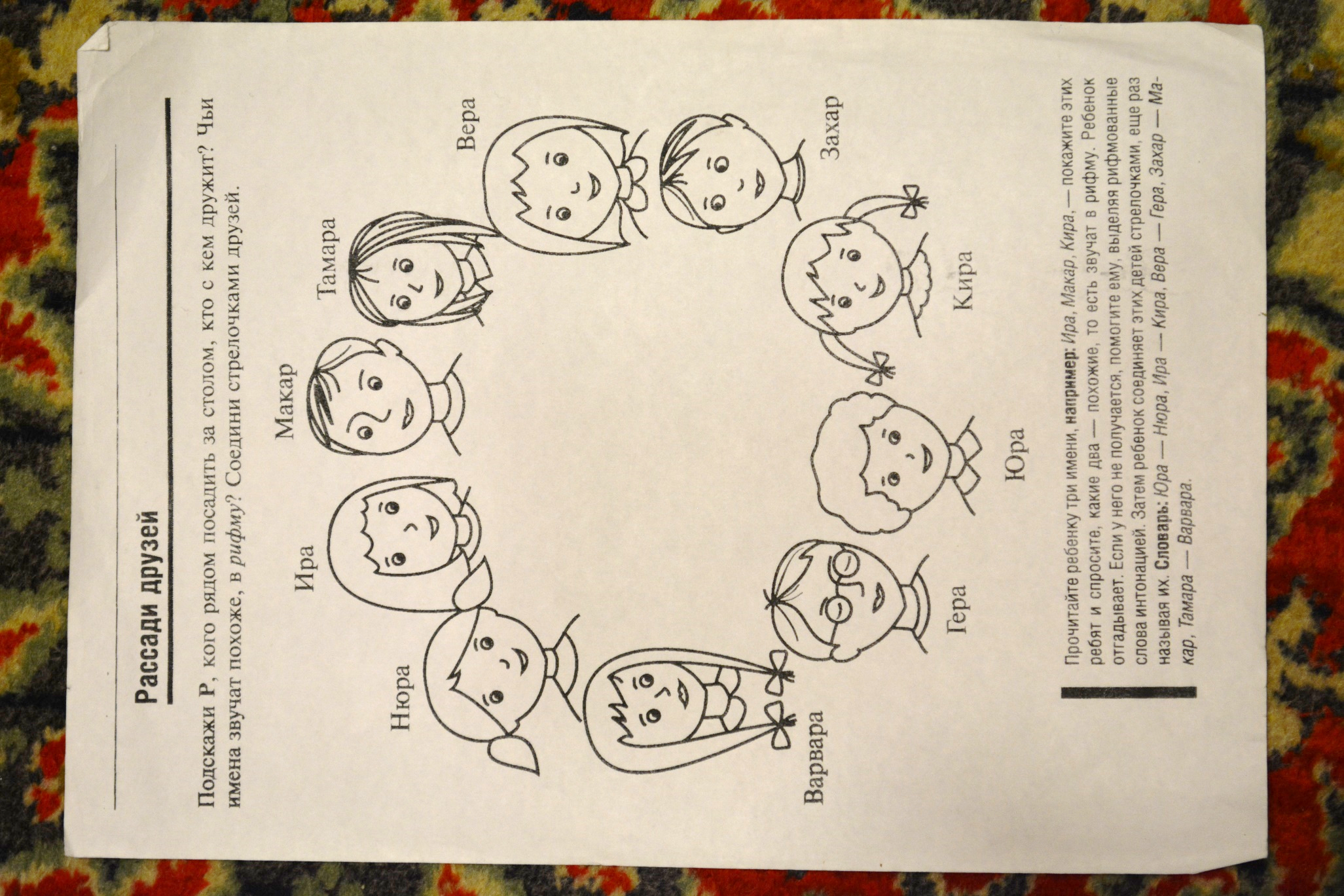 Слайд 2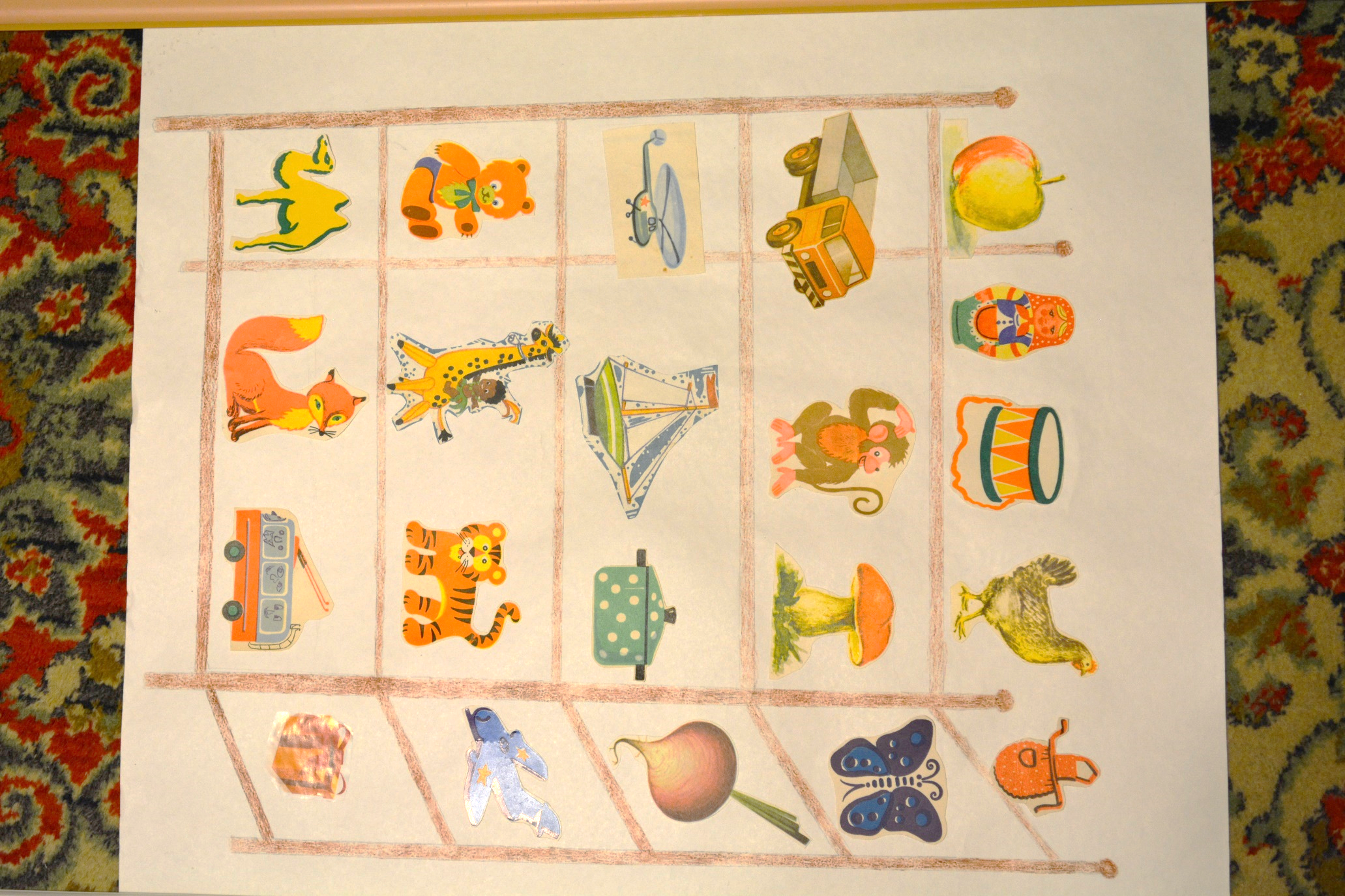 Слайд 3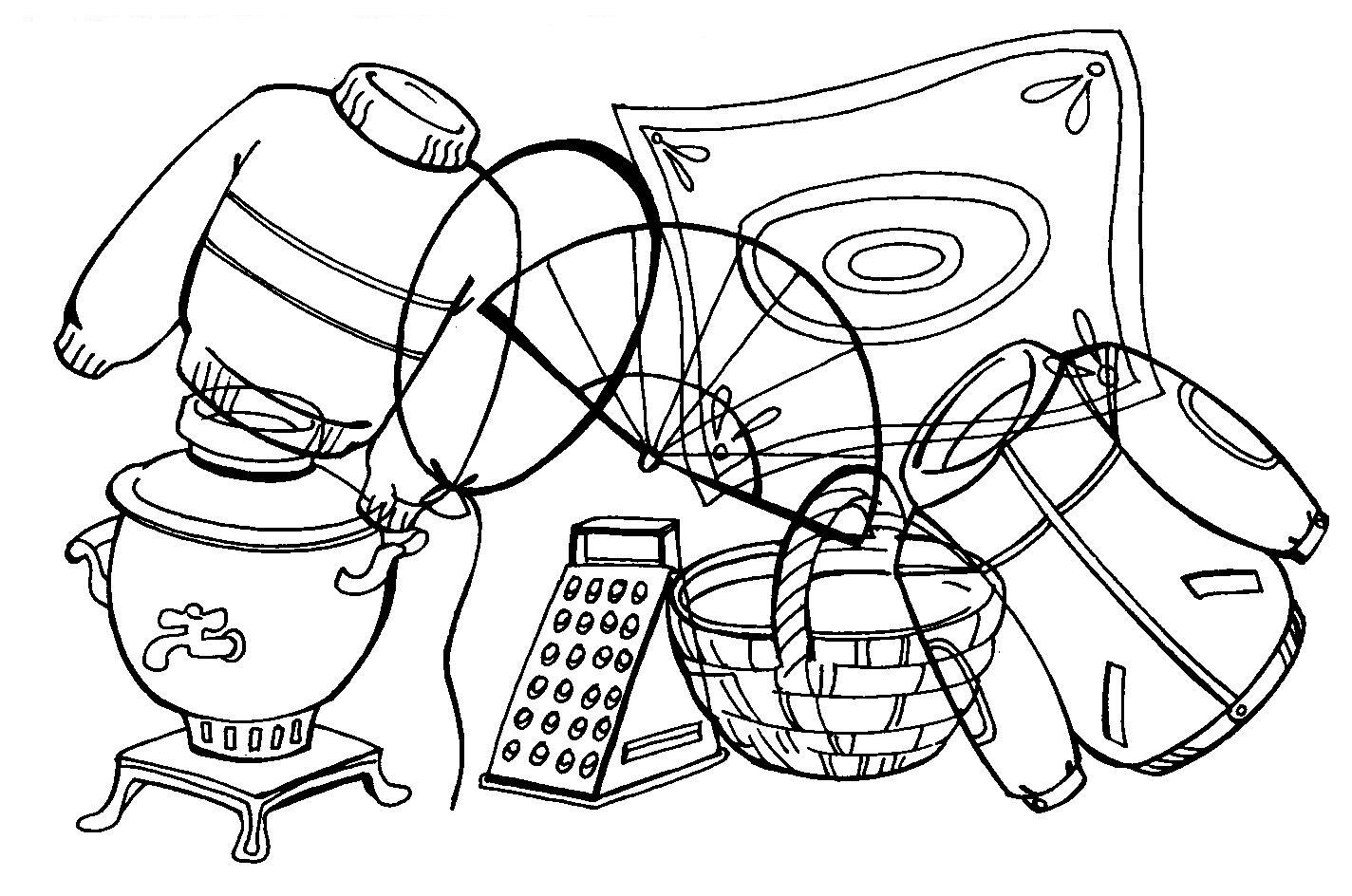 